1.4. Историческая справкаПоявление города Когалыма связано с открытием в 1971 году Повховского, Ватьёганского и Тевлинско-Русскинского нефтяных месторождений в Западной Сибири. В 1975 году в районе посёлка высадились строители железной дороги Сургут — Коротчаево, а 31 августа 1976 года посёлок получил свое официальное наименование — Когалымский. И уже в 1978 году была добыта первая тонна нефти. 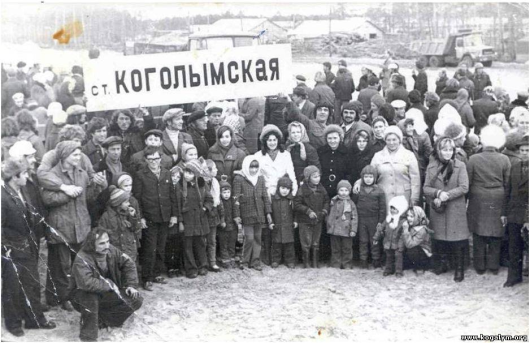 История Когалыма развивалась быстро, в 1980 году в посёлке Когалымский проживало 4,5 тысячи человек. В 1981 году был сдан в эксплуатацию первый кирпичный пятиэтажный дом, в 1982 году открыта первая аптека. 15 августа 1985 года посёлку присвоен статус города окружного подчинения. В городе Когалыме проживало 27,6 тыс. человек. В 1986 году вышел в свет первый номер городской газеты «Когалымский рабочий». 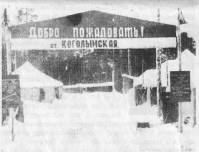 3 декабря 1990 года генеральные директоры «Когалымнефтегаза», «Урайнефтегаза», «Лангепаснефтегаза» подписали протокол намерений о создании концерна «ЛУКОЙЛ». 25 ноября 1991 года — постановлением Правительства РСФСР образован нефтяной концерн «ЛангепасУрайКогалым» («ЛУКОЙЛ»). В 1999 году предприятия НК «ЛУКОЙЛ» добыли в Западной Сибири первый миллиард тонн нефти.Параллельно с промышленным развитием города шло развитие и других сфер жизнедеятельности: транспорт, строительство, коммунальное хозяйство, социальная сфера и т.д. В 1992 году из аэропорта «Когалым» совершен первый пассажирский рейс в Тюмень. В 1994 году построена поликлиника для обслуживания взрослого населения на 850 посещений. Не забывали в городе и о духовном развитии, в 1997 году открыт храм Апостолов Петра и Павла и мусульманская мечеть. В 1998 году город впервые посетил Патриарх Всея Руси Алексий II, освятивший Храмовый комплекс, в котором стало действовать Патриаршее Подворье Свято-Успенского Пюхтицкого Старвопегиального женского монастыря Московского патриархата. В 2000 году жители города стали свидетелями ряда замечательных событий: открыт музей изобразительных искусств, сдан в эксплуатацию родильный дом, открыт крытый ледовый дворец «Айсберг» с искусственным ледовым покрытием, молодежный центр «Метро». 2003 год - открыт Реабилитационный центр для детей и подростков с ограниченными возможностями «Радуга надежды». В 2004 году открыт Дворец бракосочетания. Получен диплом «Самый благоустроенный город России за 2003 год».За выдающийся вклад в благотворительную миссию Западно-Сибирский холдинг занесен в «Золотую книгу нации».В 2005 году открыта «Аллея звезд», где увековечены имена талантливых когалымчан. В 2007 году закончено строительство первого в Когалыме шестнадцатиэтажного дома, который стал достойным украшением города.В 2010 году в Когалыме был построен спортивный центр «Юбилейный» вместе с футбольным полем с искусственным покрытием. В зеленой зоне города среди сосен возведено необычное здание лыжной базы «Снежинка». Рядом построена лыжероллерная трасса, где спортсмены-профессионалы тренируются и летом, а многочисленные любители спорта совершают прогулочные велосипедные заезды.В 2011 году открыты спортивный центр «Юбилейный» и Когалымское профессиональное училище. В преддверии наступающего 2012 года от нефтяной компании «ЛУКОЙЛ» в дар городу Когалыму был преподнесён – «Музейно-выставочный центр».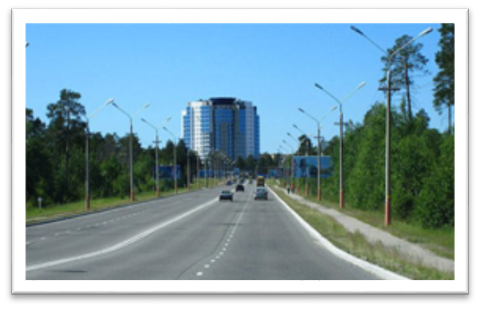 В 2013 году город Когалым получил грант за достижение высоких показателей в организации бюджетного процесса.В 2014 году состоялось открытие памятника «Героям-нефтяникам – участникам освоения Западной Сибири». Монумент установлен при въезде в город Когалым, как символ глубокой благодарности трудовому подвигу нефтяников, осваивавших месторождения углеводородов в суровых условиях Западной Сибири. Открыт когалымский Многофункциональный центр.17 апреля 2015 года состоялось торжественное открытие мемориального комплекса Парка Победы.В 2016 году открылся спортивно-культурный комплекс «Галактика». Под крышей которого разместился океанариум, аквапарк, фитнес центр, спортивная и торговые зоны, а также детский игровой центр. В этом же году после реконструкции открылась поликлиника городской больницы; обновлены фасады зданий жилых домов и объектов социального назначения. С 2016 года на базе Муниципального бюджетного учреждения «Музейно-выставочный центр» создан «Туристско-Информационный Центр» города Когалыма» (ТИЦ). 16 сентября в Когалыме состоялось торжественное открытие памятника в виде 25 капель нефти, в честь 25-летия ПАО «ЛУКОЙЛ». 9 сентября 2018 года, Святейший Патриарх Московский и всея Руси Кирилл совершил чин великого освящения храма святой мученицы Татианы в Когалыме и возглавил служение Божественной литургии в новоосвященном храме. В городе Когалыме 29 октября 2018 года прошла общественная приёмка сквера «Фестивальный». На площади 7 028 квадратных метров в рамках федерального проекта «Формирование комфортной городской среды» возведён спортивный городок для детей и взрослых, предусмотрены зоны семейного отдыха. В 2018 году в Когалыме состоялось торжественное открытие нового здания отдела по вопросам миграции, ключи получили новосёлы 16-этажной новостройки, а все остальные когалымчане - новый центр лучевой диагностики. Открыт после реконструкции Дом культуры «Сибирь».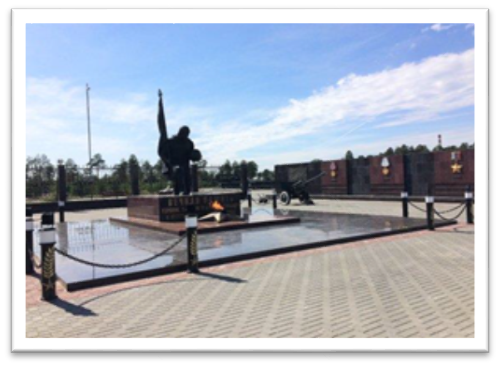 22 марта 2019 года дан старт театральному марафону в Уральском федеральном округе: в Когалыме торжественно открылся филиал Государственного академического Малого театра России.9 сентября 2020 года состоялась торжественная церемония открытия архитектурной композиции «Пламя». 9 сентября 2020 года при поддержке ПАО «ЛУКОЙЛ» состоялось открытие Культурно-выставочного центра Русского музея.9 сентября 2020 года в Когалыме открылся новый пассажирский железнодорожный павильон. В июле 2021 года состоялась торжественная церемония открытия многофункциональной спортивной площадки в седьмом микрорайоне города.  Площадка сооружена по инициативе ООО «ЛУКОЙЛ-АИК» и подарена городу в честь юбилейной даты. В сентябре 2021 года торжественно открыли сквер им. Валерия Грайфера.7 сентября 2021 года состоялась торжественная церемония открытия теннисного центра в городе Когалыме.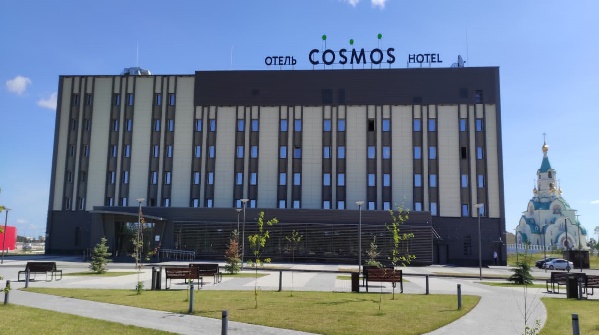 29 декабря 2021 года состоялось торжественное открытие объекта благоустройства «Набережная реки Ингу-Ягун».В июне 2022 года открыт отель «Cosmos Smart Kogalym Hotel».9 сентября 2022 года в МАОУ «Средняя школа №5» состоялось торжественное открытие первого в городе школьного технопарка «Кванториум».В 2023 году в Когалыме состоялось открытие Скейт-Парка. Была установлена скульптурная композиция – памятник одному из основателей ЛУКОЙЛа Равилю Маганову. В сентябре 2023 года в городе открылся Добро Центр «Навигатор добра» расположенный на территории МАУ «Молодежный комплексный центр «Феникс».В настоящее время жизнь города разнообразна и интересна, ведётся строительство жилья, социальных объектов, происходит масса трудовых и творческих событий.